Plats: Stora FC, Torggatan 12 (f.d. Arbetsförmedlingens lokaler)Arbetsgruppen för pensionärsfrågorNärvarande:Lennart LundholmÅke SundinBengt ErikssonMarianne HöglundGreta-Stina GlasbergKerstin FrånlundKerstin SöderholmMalte NorbergBerit RantzowInga-Lena ArkeflodDavid ViklundDagens punkterMötet började med en presentationsrundaDavid Viklund informerar nytt inom VälfärdsteknikInformation om nya seniorboendet i NordingråÖvriga frågorNytt inom välfärdsteknik19 trygghetskameror finns idag 2 kommer att komma till.  David berättar om trygghetskameraupphandlingen som blivit överprövad, blev klart igår så upphandlingen kan påbörjas. Möjlighet till att ha trygghetskamera gäller oavsett var man vistas hos kommunen ordinärt boende eller särskilt boende. Leverans ska kunna ske inom 5 dagar av nya kameror säger upphandlingen.Tillsyn med kamera behovsprövas av biståndshandläggare som en valbar insats, erbjuds idag tillsyn endast nattetid och under vissa tider. Finns en central enhet som tittar till alla kameror idag.David informerar om en rapport gjord av socialstyrelsen ”Välfärdsteknik” där intervjuer gjorts med Inga-Lena, David, biståndsbedömare, hemtjänst personal, anhöriga och brukare. Rapporten var väldigt positiv kring trygghetskameror. Rapporten bifogas till protokollet -Grupp för pensionärsfrågor. GPS-larm, David visar olika förslag på hur dessa kan se ut. Ca 60% har GPS larm i kommuner i dag, 53% i särskilda boenden . Nästa införande av välfärdsteknik är GPS-larm.  David önskar en referensperson i gruppen under en begränsad period för att testa. Verksamheten väger in det etiska förhållningssättet i frågor som rör teknik. Under början av 2019 kommer enhetskameror att installeras på några av de särkskilda boenden och syftet är att nattpersonal snabbt ska kunna uppmärksamma behov.Är teknik värdeskapande för brukaren? En fråga man ställer sig i verksamheten.Fråga kring robotar ställdes – inget man ännu har tagit ställning till i verksamheten. På några boenden finns idag egna husdjur och personalen som har hundar brukar ta med sig dessa till jobbet vilket är ett positivt inslag för brukaren. Inga-Lena berättar om en konferens hos Regionen. Teknikutvecklingen går framåt idag, istället för att patienten måste åka till doktor testar man inom regionen att tex med teknik hemma kunna skicka provsvar direkt till doktorn tex vid hjärtbesvär. Vi fick en återkoppling från seniormässan vilken var väldigt uppskattad. Planer finns att fortsätta med evenemanget. Syftet med mässan var att få medborgarna att börja röra på sig mer och att tänka på kosten. Olika föreningar/företag deltog och visade sin verksamhet samt hade försäljning av sina produkter. Vad händer i Nordingrå?För ca 1,5 år sedan väcktes tanken att bygga ett seniorboende för personer fyllda 65 år, 33 tvårummare på 70 kvm varav 9 kommer att vara insatslägenheter. Huset blir i två våningar med hiss. Byggnaden blir vid kyrkan ned mot Vågsfjärden. Gästrum kommer att finnas för besökande gäster. 50 personer har i dagsläget tecknat sig för intresse. Hyran kan bli mellan 6-8000 kronor, insatslägenheterna har annan prissättning. Första tanken vid att få hyra var att man skulle ha någon anknytning till Nordingrå men den tanken har man nu släppt. Vem som helst ska nu få hyra. En vandringsled kommer att göras i området.  Kan också bli kolonilotter i anknytning till boendet. En förfrågan har gått ut för att hitta en byggherre vilket inte verkar vara det allra lättaste, markområdet är dock löst kyrkan säljer området.Frågan om fd väntjänst bidrag och det kommande IOP-avtalet diskuterades. Riktlinjer för IOP skickas med protokollet.Övriga frågorFTS-rådsmöte har hållits tidigare idag, Elisabet Svanberg skall skicka ut information för val till FTS-rådet vilket ska väljas av kommunstyrelsen. En aktivitetsplan för 2019 efterfrågades i FTS-rådet. Pensionärsorganisationerna diskuterade en bättre samverkan mellan varandra. Frågan om hur kommunen tar tillvara på de äldres kunskap på ett bättre sätt kom också upp, och i vilket forum dessa kan lyftas?Kerstin Frånlund berättar att i Sollefteå har alla pensionärsgrupper (PIS) en träff innan deras KPR ska träffas med kommunerna. Vilket verkar fungera väldigt bra. Kan det vara något för Kramfors?Elisabeth Svanberg bör vara med vid första mötet för 2019 i arbetsgruppen för pensionärsfrågor för att informera om övergripande frågor i FTS-rådet.Ett nytt möte föreslås i slutet av februari 2019 då man har gjort val av representanter.Önskemål inför nästa möte, att bjuda in Elisabeth Svanberg, Helena Rödén, Verksamhetschef Primärvården, Annika Lundgren Demenssjuksköterska och David Viklund.Vid pennanAnn-Charlott Granlöf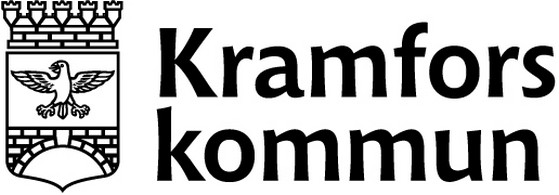 Bistånds-, arbetsmarknads- och sociala serviceförvaltningenSida1(3)Bistånds-, arbetsmarknads- och sociala serviceförvaltningenBistånds-, arbetsmarknads- och sociala serviceförvaltningen